12月7日（あと７日！）GPリーダーシップ教育班（岡野、田代、豊田、横井）☆トピック①「エリートとしての自覚」を養うことを目的とした教育ってどうやって判断するの？②学力以外の選抜制の高い中高ってどうやって決める？☆議論①について柳沼によれば、人格教育の新しい理論では、日常的に生活の一部の中で人格形成を促すような教育が必要とされている！→では、海外において「エリートとしての自覚」を養っている教育を考えてみる→精神面の育成は寮で行われている！（イギリスのパブリックスクールやアメリカのボーディングスクールなど）→寮の中でも、・集団生活や規律正しい生活：「自立・自律」精神の育成・ハウス制度＝上級生に下級生を管理させる、手本となるようにさせる　↑これこそ、「エリートとしての自覚」を目覚めさせる教育ではないだろうか？→したがって、日本における選抜が行われた中等教育機関において、このようなハウス制度に類似するものが導入されている高校があるかどうかを検証していく！②について指標が難しすぎる。。。とりあえず保留で。。。☆次回やること・金曜日の4.5限→レジュメ作成をしながらレジュメ全体の流れを確認する・日曜日→１日かけて、仮説検証を進める！（来れない人には割り振るなど！）・（月曜日→仮説検証残っていれば続き+その部分のレジュメ作成？）←要相談！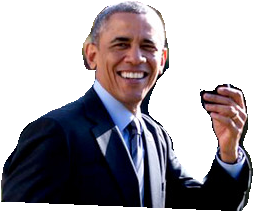 